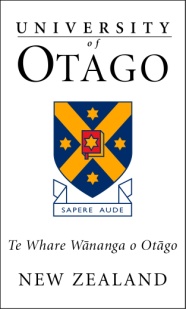 COMMITTEE FOR THE ADVANCEMENT OF LEARNING AND TEACHINGINTERIM REPORT ON GRANTAs at 31 July Name:Department:Date:Title of Project:Amount Awarded:Aims of Project:Progress on Project:When do you expect to run the project with students?When do you expect to evaluate the project?Amount expended to date:Any other comments:Date:Please return to dvc.academic@otago.ac.nz by 31 August.  Please keep your interim report to two pages.